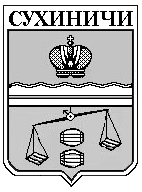 Администрация  сельского поселения"СЕЛО ФРОЛОВО"Сухиничский район, Калужская областьПОСТАНОВЛЕНИЕ от 25  апреля 2017 г                                                                  №  20Об обеспечении требований пожарной безопасности в период уборки урожая и заготовки кормов на территории СП  «Село Фролово» 	  Во исполнения Федерального  закона № 69-ФЗ от 21.12.1994 года «О пожарной безопасности», администрация СП «Село Фролово»ПОСТАНОВЛЯЕТ:1.  Утвердить  Положение об обеспечении требований пожарной безопасности в период уборки урожая и заготовки кормов (Приложение).  2.   Контроль   над   ходом   выполнения   данного   Постановления возложить на уполномоченного сельского поселения по  обеспечению пожарной безопасности    М.М. Моисееву.  3. Настоящее постановление вступает в силу с даты его обнародования.Глава  администрацииСП «Село Фролово»                                               М.М.Моисеева ПРИЛОЖЕНИЕ                                                                                           к постановлению администрации СП «Село Фролово»от 25.04.2017  №  20                                                       ПОЛОЖЕНИЕоб обеспечении требований пожарной безопасностив период уборки урожая и заготовки кормов1. Общие положенияНастоящее положение определяет требования пожарной безопасности в период уборки урожая и заготовки кормов, предъявляемые к сельскохозяйственным предприятиям и организациям на территории  сельского поселения.Требования являются обязательными для выполнения вышеуказанными предприятиями и организациями.2. Обязанности предприятий и организацийКаждому предприятию и организации необходимо разработать и утвердить инструкции, в которых должны быть указаны обязанности и план действия каждого работника при возникновении пожара при уборке урожая и заготовке кормов.3. Требования к автотранспорту1. Тракторы и автомобили должны быть оборудованы искрогасителями и первичными средствами пожаротушения (водители обязаны перед каждым выездом проверять исправность и надёжность искрогасителей, системы зажигания и топливоподачи).2. Во избежание загорания кормов от непосредственного соприкосновения с выхлопными трубами и коллекторами автотранспорта, задействованный на погрузочных работах транспорт может подъезжать к скирде на расстояние не ближе 3-х метров.4. Требования при сушке сена1. Склады кормов на территории животноводческих комплексов должны располагаться на специально отведённой площадке, опаханной полосой не менее 4-х метров.2. Между отдельными штабелями или скирдами должно быть расстояние не менее . При размещении попарно скирд, расстояние между ними должно быть не менее , а между соседними парами – не менее . Каждая пара скирд должна быть опахана четырёхметровой полосой. 3. Расстояние от скирд и штабелей кормов до линий электропередач должно быть не менее , до дорог - не менее20 метров, до зданий и сооружений - не менее . 4. В каждом хозяйстве приказом должны быть назначены лица, ответственные за заготовку, досушку и хранение сена.5. Ответственность руководителей организаций и предприятийРуководители предприятий и организаций несут персональную ответственность за возникновение пожара на территории предприятия или организации согласно действующего законодательства.